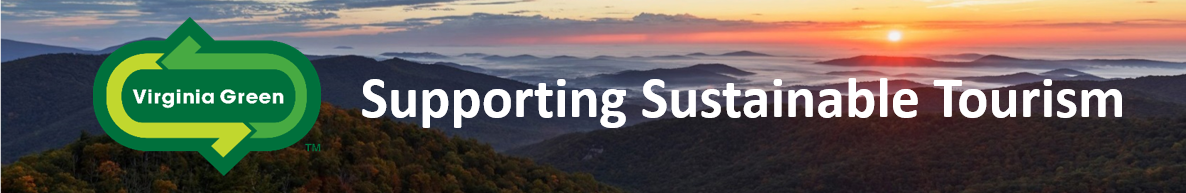 Application Appendix: Golf CourseSection 1: Nutrient Management PlanThe following activities are required for all Virginia Green Golf Courses. Maintain a nutrient management plan that has been approved by the Virginia Department of Conservation and Recreation (DCR). Please include a copy of the approval letter from DCR with this application. **REQUIRED BY LAW** The nutrient management plan was developed by a Virginia Certified Nutrient Management Planner. Soil tests are performed at least once every three years for all fertilized areas (tees, fairways, roughs, greens, common areas, clubhouse lawns, flower beds, etc.).  **REQUIRED BY LAW**In addition to the required activities, all Virginia Green Golf Course members must identify at least two activities they have implemented to manage nutrients. Section 2: Minimize Use of PesticidesThe following activities are required for all Virginia Green Golf Courses.Everything in this section is **REQUIRED BY LAW** Comply with all regulations regarding the use of pesticides (including herbicides, insecticides, rodenticides, and fungicides) and other chemicals. Only allow Certified Commercial Applicators or registered Technicians to apply pesticides.   Adhere to all requirements of the pesticide label including those concerning the transport, mixing, loading, application, storage, and disposal of pesticide products and containers.  Keep records of all pesticide applications. Only use pesticides that are currently registered with the Virginia Department of Agriculture and Consumer Services.  Maintain Safety Data Sheet (SDS) for each chemical at facility.  Clearly label materials (product name, expiration date, special handling precautions). In addition to the required activities, all Virginia Green Golf Course members must identify at least two activities they have implemented to minimize pesticides. Section 3: Educate Staff & GolfersAll Virginia Green Golf Course members must identify at least two activities they have implemented to educate staff & golfers. 121212